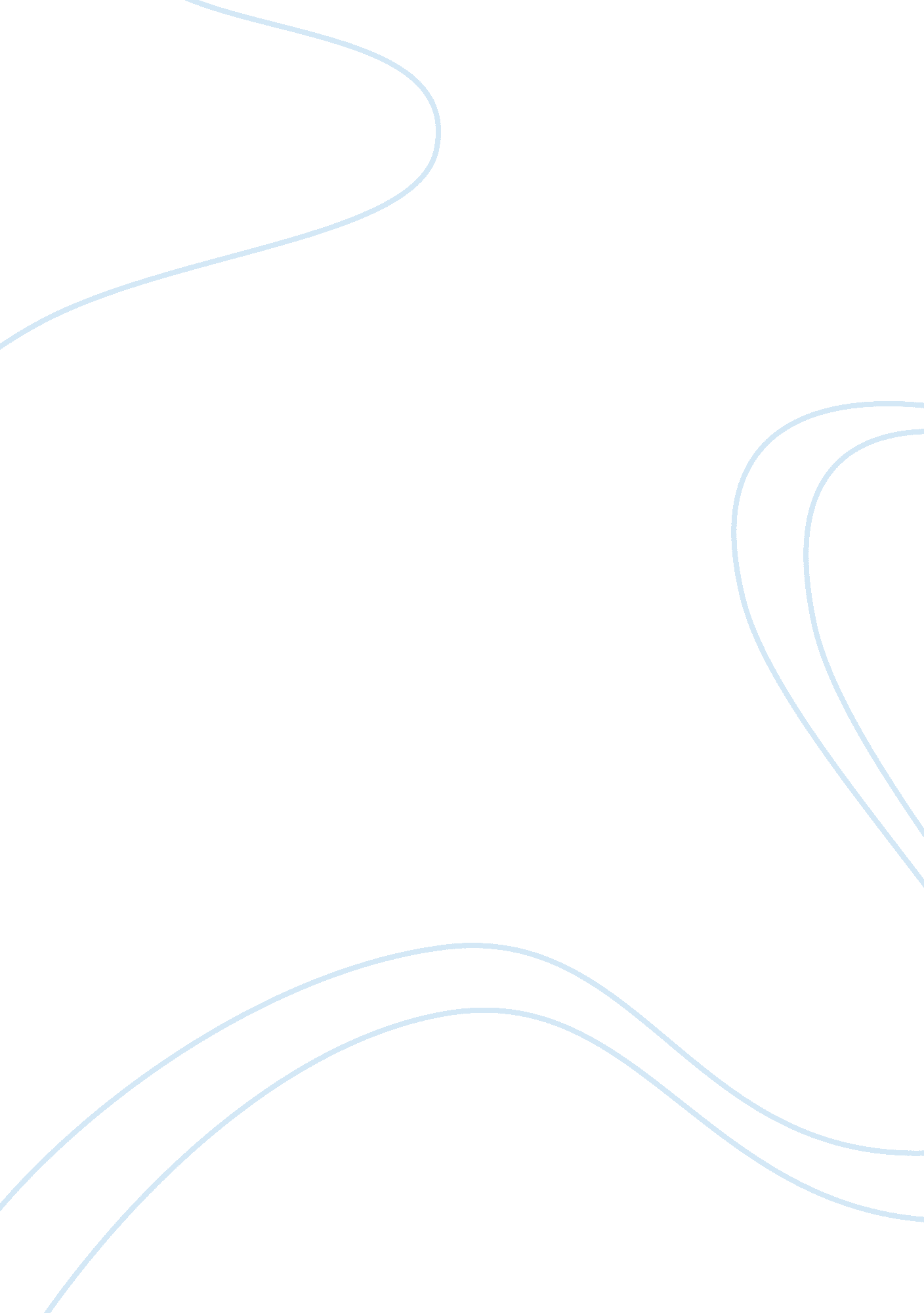 Death of powerpoint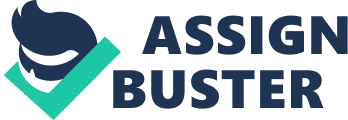 Failure to carefully plan, and inadequacy of time and right tools before making a presentation. 
Failure to know the audience well enough. 
Not focusing on the tone of presentation. 
Why these errors are horrible 
The poor use of this software is referred to as the “ Death by PowerPoint”. The criticism on PowerPoint is also focused on a state of boredom and fatigue of the slide-based presentations. This boredom can be attributed to poor planning by the presenter. Failure to arrange your presentations on time can create a bad presentation. Failure to know the audience makes it tricky for the presenter to tailor the content. If the tone fails to go in line with the display, then it becomes uneasy for the audience to get the picture of your presentation. 
How to improve on the visual aid 
This can only be achieved by planning what to present to the audience before you create your visual aid. One also needs to develop a straightforward outline that visibly develops the main points. This should be followed by creating visual aids to support your intended message. One should also use visual aids in moderation where need be. These aids should also be made observable to the whole audience. One must also ensure that you are talking to the audience but not the aid. The substance of aid should be explained when one first show it. 
What I have learned 
Continuity of the presentation is needed when making a presentation. This assists the audience to get the big depiction of your presentation. Visual continuity also helps to keep the presentation together. 